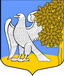 ЛЕНИНГРАДСКАЯ ОБЛАСТЬЛУЖСКИЙ МУНИЦИПАЛЬНЫЙ РАЙОНАДМИНИСТРАЦИЯ РЕТЮНСКОГО СЕЛЬСКОГО ПОСЕЛЕНИЯП О С Т А Н О В Л Е Н И Е                От  08  ноября 2023 года	          № 300В соответствии с Распоряжением Правительства Ленинградской области от 20.10.2023 №702 «О внесении изменений в распоряжение Правительства Ленинградской области от 28.12.2015 №585-р (приложение №13) «Перечень муниципальных услуг, организация предоставления которых осуществляется без личного приема в органах, предоставляющих муниципальные услуги, в Лужском муниципальном районе», администрация Ретюнского сельского поселения Лужского муниципального района ПОСТАНОВЛЯЕТ:1. Внести в  постановление администрации Ретюнского сельского поселения Лужского муниципального района от 15.08.2022 № 243 «Об утверждении административного регламента предоставления администрацией Ретюнского сельского поселения Лужского муниципального района муниципальной услуги «Выдача разрешения на снос или пересадку зеленых насаждений, расположенных на земельных участках, находящихся в границах населенных пунктов муниципального образования Ретюнское сельское поселение»  (далее  Постановление) следующие  изменения:1.1. Изложить  п. 2.2.  Постановления изложить  в новой редакции:      «2.2. Муниципальную услугу предоставляет: ОМСУ.В предоставлении муниципальной услуги участвует ГБУ ЛО «МФЦ».Заявление на получение муниципальной услуги с комплектом документов принимается:1) при личной явке:в филиалах, отделах, удаленных рабочих местах ГБУ ЛО «МФЦ»;2) без личной явки:почтовым отправлением в ОМСУ;в электронной форме через личный кабинет заявителя на ПГУ ЛО/ЕПГУ;в электронной форме через сайт ОМСУ (при технической реализации).Заявитель имеет право записаться на прием для подачи заявления о предоставлении услуги следующими способами:1) посредством ПГУ ЛО/ЕПГУ - в МФЦ (при технической реализации);2) по телефону - в МФЦ;Для записи заявитель выбирает любую свободную для приема дату и время в пределах установленного в МФЦ графика приема заявителей».1.2. Изложить  п. 2.3.  Постановления в части предоставления муниципальной услуги изложить  в новой редакции:     «2.3. Результат предоставления муниципальной услуги предоставляется (в соответствии со способом, указанным заявителем при подаче заявления и документов):1) при личной явке:в филиалах, отделах, удаленных рабочих местах ГБУ ЛО «МФЦ»;2) без личной явки:почтовым отправлением;на адрес электронной почты;в электронной форме через личный кабинет заявителя на ПГУ ЛО/ЕПГУ;в электронной форме через сайт ОМСУ (при технической реализации)».1.3. В заявлении на предоставление услуги исключить способ получения документов в ОМСУ.2. Обеспечить внесение изменений в административный регламент в реестр государственных услуг Ленинградской области.3. Разместить настоящее постановление в сети Интернет на официальном сайте администрации Ретюнского сельского поселения.4. Контроль за исполнением административного регламента по предоставлению муниципальной услуги и исполнению муниципальной функции оставляю за собой.                     Глава администрацииРетюнского сельского поселения					     С.С. ГришановаО внесении изменений в постановление администрации Ретюнского сельского поселения от 15 августа 2022 года № 243  «Об утверждении административного регламента предоставления администрацией Ретюнского сельского поселения Лужского муниципального района муниципальной услуги «Выдача разрешения на снос или пересадку зеленых насаждений, расположенных на земельных участках, находящихся в границах населенных пунктов муниципального образования Ретюнское сельское поселение».